PurposeOregon ITE is excited to seek nominations from the transportation planning and engineering community for the Transportation Project of the Year Award! We are looking for projects/programs/studies completed within the state of Oregon that showcase excellence in the advancement of transportation to meet human needs by entities concerned with transportation, such as governmental agencies, legislative bodies, consulting firms, industry, and other organizations. 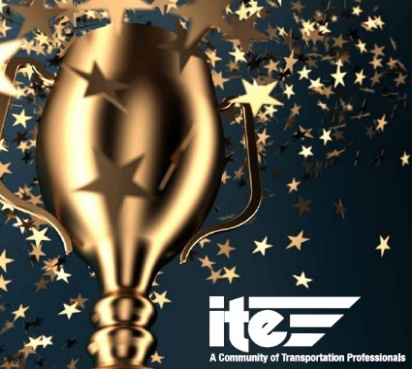 The nominations will be scored in the following five categories: Complete Streets, Transportation Systems Management and Operations (TSMO), Safety, Planning, and Traffic Engineering. The highest scoring application in all categories will receive the Oregon ITE Transportation Project of the Year award.Transportation Project of the Year - To recognize those programs/projects that significantly enhanced the field of transportation planning and engineering within Oregon. Projects should demonstrate comprehensive mobility transportation planning or engineering, implementation of state-of-the-art design principles, or innovative technology.The award is intended to reflect success in achieving objectives such as: Development of an innovative concept in the areas of Complete Streets, TSMO, Safety, Planning, or Traffic Engineering; Implementation of a challenging transportation program through perseverance in its development and promotion; Having a significant effect on transportation; A multi-faceted transportation program or project that combines many innovative and/or well-applied concepts;A program or project promoting a major advance in the efficiency and/or economy of transportation.EligibilityEligible recipients for the proposed Oregon ITE Project of the Year could be Governmental agencies or entitiesTransportation consulting firmsPrivate businesses or corporationsCombined public/private institutionsAcademic institutionsThere is no cost for entry or limit to the number of nominations that may be submitted for consideration. Definitions of the categories are listed below. The five categories for these project/program/study nominations are:Complete Streets – A program, study, or infrastructure project that achieves or facilitates traditional Complete Streets objectives: accommodates all/many modes of transportation, accessibility for all ages, and more comfortable environment for all users.Transportation Systems Management and Operations (TSMO) - A program, study, or infrastructure project that achieves or facilitates traditional TSMO objectives: smoother and more reliable traffic flow, reduced congestion, improved safety, etc. Safety - A program, study, or infrastructure project that addresses existing or potential transportation safety concerns.Planning - Any study of a planned transportation project or program.Traffic Engineering - An infrastructure project that creates a safe and efficient movement of people and goods on travel ways.Selection Process A committee will evaluate nominations and choose the most deserving project as the winner for each category. Nominations should consider accomplishments that were completed in 2021 or 2022. The applicants of the highest scored nomination in each category will be encouraged to supplement the application information to create a report-style submission for ITE Western District and ITE International award considerations. Examples will be provided that will allow applicants to optimize their submittals. Judging Criteria • 30 points Application of innovative ideas • 30 points Exhibits a commitment to the advancement of the profession • 30 points Strong applicability to the industry • 10 points Well-balanced scope and formatSubmission ProcessNomination forms are included in the following pages. They should be submitted in Microsoft Word or PDF format. You are encouraged to include graphics that can be used in the awards presentation or future nomination applications. All nominations should be submitted with completed forms and materials by Tuesday, October 25th, 2022, to Maggie Lin, Awards Chair, at maggie.lin@dksassociates.com.The Project of the Year awardee will be announced at the 2022 Oregon Section Annual Bill Kloos Traffic Bowl.I 		(NAME AND CONTACT INFO OF APPLICANT SUBMITTING NOMINATION)	nominate		(NAME OF PROGRAM, PROJECT, OR STUDY)					for ITE Oregon Section’s “Transportation Project of the Year Nominee” in the following category (you may select one or more):The project team includes the following key staff:This program, project, or study has made a notable contribution to the enhancement of the local and/or regional transportation industry within the state of Oregon and applies innovative ideas and advances the profession by accomplishing the following: (Please limit to 500 words and a total of 2 pages, including graphics.)Complete Streets - A program, study, or infrastructure project that achieves or facilitates traditional Complete Streets objectives: accommodates all/many modes of transportation, accessibility for all ages, and more comfortable environment for all users.Transportation Systems Management and Operations (TSMO) - A program, study, or infrastructure project that achieves or facilitates traditional TSMO objectives: smoother and more reliable traffic flow, reduced congestion, improved safety, etc. Safety - A program, study, or infrastructure project that addresses existing or potential transportation safety concerns.Planning - Any study of a planned transportation project or program.Traffic Engineering - An infrastructure project that creates a safe and efficient movement of people and goods on travel ways.Agency/CompanyName 